ÅRSMØTE OIL 2013  
11.02.2014Frå styret møtte: Jeaneth Sundal Rangsæther, Atle Falk,  Ann Helen Lyngnes, Gunn Berit Sandnes Fosse, Jonny Flatebø,
Frå gruppene møtte: Jan Egil Apeland, Elin Enæs, Mette Sandvik, Kjetil Mehl, Vegard Hjelmeland, Eli M OppheimMarie Saghaug representerte valnemnda SAKER: InnkallingVal av ordstyrar / referent / to til å signere referatÅrsmeldingarRevidert rekneskapVedtekter / styringsdokumentFastsetje kontingentInnkomne sakerValI alt 12 personar deltok på årsmøtet.Det var ingen merknader til innkallinga.
Ordstyrar: Atle FalkReferent: Gunn Berit Sandnes FosseSignering: Stig Dagfinn Tveiten og Mette Sandvik
Årsmeldingar: Gruppeleiar gjekk gjennom årsmeldingar for sine grupper:Ski – Sykkel/Spinning – Turn/Gym – Idrettsmerke – Tur – Økonomi, sjå vedlegg heimesida. Merknad til skigruppa si melding: Atle Søllesvik er ikkje nemnd, han er med i gruppa. Til økonomigruppa si melding: Det har ikkje kome tilskot/støtte i frå sparebanken for 2013. Den summen som er registrert dette året gjeld 2012.
Jonny Flatebø gjekk gjennom revidert rekneskap 2013, totalt overskot kr. 78 997,92 som gjev kr. 766 979,74 i sum eigenkapital. Ingen merknader til dette, sjå heimeside.
Vedtekter / styringsdokument: Ingen endringar.
Kontingent/medlemskontingent, satsar: Ingen endringar.Ingen innkomne saker pr. 11.02.2014.Val:Hovudstyret OIL 2014:Endringar i gruppene, valnemnd, tilbyggstyret og revisor vert lagt ut på heimesida til OIL:  http://www.omvikdalen-il.no 
……………………………………				…………………………………………Mette Sandvik					Stig Dagfinn Tveiten
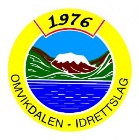 LeiarAtle FalkNestleiarJeaneth Sundal RangsæterKasserarJonny FlatebøStyremedlemMarie SaghaugStyremedlemStig Omvik1 VaraAnn Helen Lyngnes2 VaraÅsmund Hjelmeland